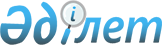 О внесении изменения в решение акима от 15 ноября 2011 года № 5 "Об образовании избирательных участков"Решение акима города Лисаковска Костанайской области от 6 марта 2020 года № 1. Зарегистрировано Департаментом юстиции Костанайской области 12 марта 2020 года № 9016
      В соответствии со статьей 23 Конституционного закона Республики Казахстан от 28 сентября 1995 года "О выборах в Республике Казахстан", по согласованию с Лисаковской городской избирательной комиссией аким РЕШИЛ:
      1. Внести в решение акима "Об образовании избирательных участков" от 15 ноября 2011 года № 5 (опубликовано 21 ноября 2011 года в газете "Лисаковская новь", зарегистрировано в Реестре государственной регистрации нормативных правовых актов за № 9-4-192) следующее изменение:
      приложение к указанному решению изложить в новой редакции согласно приложению к настоящему решению.
      2. Государственному учреждению "Аппарат акима города Лисаковска" в установленном законодательством Республики Казахстан порядке обеспечить:
      1) государственную регистрацию настоящего решения в территориальном органе юстиции;
      2) размещение настоящего решения на интернет - ресурсе акимата города Лисаковска после его официального опубликования.
      3. Контроль за исполнением настоящего решения возложить на руководителя государственного учреждения "Аппарат акима города Лисаковска".
      4. Настоящее решение вводится в действие по истечении десяти календарных дней после дня его первого официального опубликования. Избирательные участки на территории города Лисаковска
      Избирательный участок № 111
      В границах города Лисаковска: микрорайон 6, дома: 39, 40, 41, 43, 44, 45, 46, 47, 48, 49, 50, 51, 52, микрорайон 7, дома: 4, 7, 8, 9, 12, 17, 48, микрорайон 11, дома: 17, 18, 19.
      Местонахождение: город Лисаковск, микрорайон 6, дом 56, здание коммунального государственного казенного предприятия "Лисаковский технический колледж" Управления образования акимата Костанайской области.
      Избирательный участок № 112
      В границах города Лисаковска: микрорайон 6, дома: 1, 2, 3, 4, 5, 6, 7, 8, 10, 11, 16, 17, 18, 19, 20, 21, 53, микрорайон 11, дома: 5, 6, 7, 8, 9, 12, 13, 14, 29.
      Местонахождение: город Лисаковск, микрорайон 6, дом 53, здание общежития коммунального государственного казҰнного предприятия "Лисаковский технический колледж" Управления образования акимата Костанайской области.
      Избирательный участок № 113
      В границах города Лисаковска: микрорайон 6, дома: 12, 13, 15, 22, 23, 24, 25, 26, 27, 28, 29, 30, 31, 32, 33, 34, 35, микрорайон 6а, дома: 3, 5, 6, 8.
      Местонахождение: город Лисаковск, микрорайон 6, дом 38, здание коммунального государственного учреждения "Средняя школа № 6" отдела образования акимата города Лисаковска.
      Избирательный участок № 114
      В границах поселка Октябрьский: улицы Абая, Алматинская, Буденного, Горького 26-99, Набережная, Степная, Тобольская, Уральская, Целинная.
      Местонахождение: поселок Октябрьский, улица Горького, дом 28, здание государственного коммунального казенного предприятия на праве оперативного управления "Дом культуры "Россия" государственного учреждения "Отдел культуры и развития языков акимата города Лисаковска".
      Избирательный участок № 115
      В границах села Красногорское.
      Местонахождение: село Красногорское, улица Парковая, дом 3, здание коммунального государственного учреждения "Красногорская начальная школа" отдела образования акимата города Лисаковска.
      Избирательный участок № 116
      В границах города Лисаковска: микрорайон 1, дома: 1, 2, 3, 4, 5, 6, 7, 9, 12, 13, 14, 15, 16, 17, 26, промышленная зона, дома: 1, 2, 3.
      Местонахождение: город Лисаковск, микрорайон 1, дом 41, здание государственного учреждения "Лисаковская централизованная библиотечная система" отдела культуры и развития языков акимата города Лисаковска.
      Избирательный участок № 117
      В границах города Лисаковска: микрорайон 1, дома: 8, 16а, 20, 21, 22, 23, 24, 25, 47, 48, 49, 50, 52, 53, 54, 56, 57, 58, 59, 60, 61, 62, 63, 64, 67, 69, 70, 71, микрорайон 6а, дома: 1, 2.
      Местонахождение: город Лисаковск, микрорайон 1, дом 27, здание коммунального государственного учреждения "Средняя школа № 1" отдела образования акимата города Лисаковска.
      Избирательный участок № 118
      В границах города Лисаковска: микрорайон 2, дома: 14, 15, 17, 18, 21, 22, 26, 27.
      Местонахождение: город Лисаковск, микрорайон 2, дом 28, здание коммунального государственного учреждения "Школа - гимназия" отдела образования акимата города Лисаковска.
      Избирательный участок № 119
      В границах города Лисаковска: микрорайон 2, дома: 2, 3, 4, 5, 6, 7, 9, 10.
      Местонахождение: город Лисаковск, микрорайон 2, дом 8, здание коммунального государственного учреждения "Межшкольный учебно-производственный комбинат" отдела образования акимата города Лисаковска.
      Избирательный участок № 120
      В границах города Лисаковска: микрорайон 3, дома: 15, 16, 17, 18, 19, 20, микрорайон 4, дома: 9, 12, 13, 24, 34, 37.
      Местонахождение: город Лисаковск, улица Мира 32, здание государственного коммунального казенного предприятия "Городской центр культуры и спорта" при государственном учреждении "Отдел культуры и развития языков акимата города Лисаковска".
      Избирательный участок № 121
      В границах города Лисаковска: микрорайон 3, дома: 1, 2, 3, 4, 5, 6, 7, 8, 9, 10, 11, 12, 13, 14, 21, 22.
      Местонахождение: город Лисаковск, микрорайон 3, дом 23, здание коммунального государственного учреждения "Средняя школа № 3" отдела образования акимата города Лисаковска.
      Избирательный участок № 122
      В границах города Лисаковска: микрорайон 4, дома: 1, 2, 4, 16, 17, 18, 19, 20, 21, 22, 30, микрорайоны: 12, 13, 13а, 14, 15, 23, 24.
      Местонахождение: город Лисаковск, микрорайон 4, дом 23, здание коммунального государственного учреждения "Средняя школа № 4" отдела образования акимата города Лисаковска.
      Избирательный участок № 123
      В границах города Лисаковска: микрорайон 5, дома: 4, 6, 15, 16, 17, 18, 19, 20, 21, 22, 23, 24, 25, 28, 28а.
      Местонахождение: город Лисаковск, микрорайон 5, дом 11, здание коммунального государственного учреждения "Школа - лицей" отдела образования акимата города Лисаковска.
      Избирательный участок № 124
      В границах города Лисаковска: микрорайон 5, дома: 1, 2, 3, 5, 7, 8, 9, микрорайон 4, дома: 5, 6, 7, 8.
      Местонахождение: город Лисаковск, микрорайон 5, дом 11, здание коммунального государственного учреждения "Школа - лицей" отдела образования акимата города Лисаковска (дворовый клуб "Орфей").
      Избирательный участок № 125
      В границах города Лисаковска: микрорайон 4, дома: 10, 11, 14, 35, 36.
      Местонахождение: город Лисаковск, улица Мира, дом 31, здание государственного учреждения "Отдел занятости и социальных программ акимата города Лисаковска".
      Избирательный участок № 126
      В границах города Лисаковска: микрорайон "Больничный городок".
      Местонахождение: город Лисаковск, улица Больничная, здание коммунального государственного предприятия "Лисаковская городская больница" Управления здравоохранения акимата Костанайской области.
      Избирательный участок № 127
      В границах поселка Октябрьский: улицы Горная, Горького 1-25, Жастар, Омарова, переулки Майлина, Спортивный, Дудина.
      Местонахождение: поселок Октябрьский: улицы Горького, дом 10, здание коммунального государственного учреждения "Октябрьская средняя школа" отдела образования акимата города Лисаковска.
					© 2012. РГП на ПХВ «Институт законодательства и правовой информации Республики Казахстан» Министерства юстиции Республики Казахстан
				
      Аким города Лисаковска 

А. Исмагулов
Приложение
к решению акима
от 6 марта 2020 года
№ 1Приложение
к решению акима
от 15 ноября 2011 года
№ 5